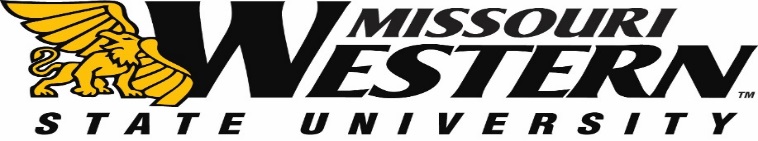 FORMAL BID FB22-005FOR       CARPET REPLACEMENT BESHEARS & JUDA HALLSSubmission Deadline:  JULY 8, 2021 2:00 p.m. Central TimeQuestions and/or requests for clarification of this FB should be submitted via email to the Purchasing Manager, Kelly Sloan at purchase@missouriwestern.edu. Please reference the FB22-005 on all correspondence.   Answers to the submitted questions will be e-mailed to each vendor as an addendum to this solicitation.  It is the responsibility of all interested parties to read this information and return it as part of the FB confirming receipt.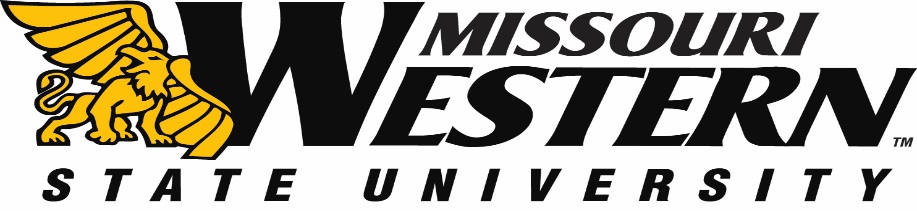 BID SPECIFICATION SHEET FOR FB22-005CARPET REPLACEMENT BESHEARS AND JUDA HALLS SCOPERemove existing carpet and vinyl base.  Provide and install J&J modular carpet, LVT flooring, and vinyl base.  Beshears and Juda Halls Remove existing carpet and vinyl base in all floors of Beshears and Juda Halls including bedrooms, bathrooms, and common areas. Use care as to not damage walls when removing base. Any damage repair will be responsibility of the flooring contractor. Areas with existing VCT and epoxy don’t require demolition. Follow Specification Notes below. Clean floor of all dirt, debris, and adhesives to provide a clean dry surface for new carpet.In all bedrooms install J&J Intrinsic Modular 7096 Carpet (Color choice of owner) using glue down method (No tabs) in a quarter turn pattern. In all common areas and bathrooms install J&J Timeless LVT flooring per manufacturer’s recommendations. (Color choice of owner) Toilets are to be removed for proper installation of LVT flooring. Install 4” vinyl base with toe on all walls (color choice of owner). Install transition strips where needed. Specification NotesAll work to completed by August 13, 2021. Clean up and haul away all debris.Project inspected by MWSU Physical Plant upon completion.Resilient Floorcoverings
• Waxes, polishes, grease, grime, and oil must be removed.
• Cuts, cracks, gouges, dents, and other irregularities in the existing floor covering must be repaired or replaced.
Quarry Tile, Terrazzo, Ceramic Tile, Poured Floors (Epoxy, Polymeric, Seamless)
• Must be totally cured and well bonded to the concrete.
• Must be free of any residual solvents and petroleum derivatives.
• Waxes, polishes, grease, grime, and oil must be removed.
• Cuts, cracks, gouges, dents, and other irregularities in the existing floor covering must be repaired or replaced.
• Fill any low spots, holes, chips, and seams that may telegraph through the new flooring.
• Grind any highly polished or irregular/smooth surfaces.

NOTE: THE RESPONSIBILITY OF DETERMINING IF THE EXISITING FLOORING IS SUITABLE TO BE INSTALLED OVER TOP OF WITH RESILIENT, RESTS SOLELY WITH INSTALLER/FLOORING CONTRACTOR ON SITE. IF THERE IS ANY DOUBT AS TO THE SUITABILITY, THE EXISTING FLOORING SHOULD BE REMOVED, OR AN ACCEPT- ABLE UNDERLAYMENT INSTALLED OVER IT. INSTALLATIONS OVER EXISITING RESILIENT FLOORING MAY BE MORE SUSCEPTIBLE TO INDENTATION.Mandatory Pre-Bid MeetingThere will NO pre-bid meeting for this bid.  BID INFORMATIONSealed bids must be submitted to the Purchasing Office by 2:00 p.m. Central Time on July 8, 2021 in Popplewell Hall, Room 221, 4525 Downs Drive, St. Joseph, MO 64507.  Electronic or faxed bids will not be accepted. All questions should be directed to Purchasing Manager, Kelly Sloan, (816) 271-4465, purchase@missouriwestern.eduBid awarded as a whole project and not as separate projects.Missouri Western reserves the right to accept or reject any or all items of this bid.Include with your bid:Current signed W-9Pricing sheet on page 4 Include any addendum(s) with your initialsCompleted page 5Completed MOU signature pages (the last three pages of E-Verify)Bid Bond in the amount of 5% of the total amount of bid (A Performance Bond will be required of the awarded vendor)This will be a prevailing wage project.  The following are still required.Bidders must submit a notarized Affidavit of Work Authorization and completed MOU signature pages, per attached memorandum dated January 2014, with their bids.A Certificate of Liability Insurance will also be required with MWSU listed as an additional insured will be required after bid has been awarded.Missouri Revised Statute Chapter 292.675 went into effect on August 28, 2008, all on-site employees are required to complete the ten-hour safety training program.PRICING SHEET FOR FB22-005CARPET REPLACEMENT BESHEARS AND JUDA HALLSBase bid (Carpet/LVT/Base/Installation):      ____________________________________________________________Alternate bid: Price for removing and putting back contents of all rooms: _____________________________________________________________Company Name:_________________________________________________Printed Name:__________________________________________________Authorized Vendor Signature: 									Phone Number:________________________________________________                PROJECT INFORMATIONTO:			ALL BIDDERS FROM:           	MISSOURI WESTERN STATE UNIVERSITYDATE:  		January 2014RE:			ADDITIONAL BID SUBMISSION REQUIREMENTSPlease review Missouri statute, 285.530 RSMo, regarding employment of unauthorized aliens. Pursuant to RSMo 285.530 (1), No business entity or employer shall knowingly employ, hire for employment, or continue to employ an unauthorized alien to perform work within the State of Missouri, and (2), the bidder must affirm its enrollment and participation in a federal work authorization program with respect to the employees proposed to work in connection with the services requested herein by:Submitting a completed, notarized copy of AFFIDAVIT OF WORK AUTHORIZATION (attached) and,Providing documentation affirming the bidder’s enrollment and participation in a federal work authorization program (see below) with respect to the employees proposed to work in connection with the services requested herein.A copy of RSMo 285.530 can be viewed in its entirety at:http://www.moga.mo.gov/statutes/C200-299/2850000530.HTME-Verify is an example of a federal work authorization program.  Acceptable enrollment and participation documentation consists of completed copy of the E-Verify Memorandum of Understanding (MOU).  For vendors that are not already enrolled and participating in a federal work authorization program, E-Verify is available at:http://www.dhs.gov/files/programs/gc_1185221678150.shtmThe successful bidder will be required to submit a notarized Affidavit of Work Authorization and the completed MOU signature pages (the last three pages) with their bid.  A bid that does not include these items may be deemed non-responsive.WORK AUTHORIZATION AFFIDAVITPURSUANT TO R.S.Mo. §285.530(For all bids in excess of $5,000.00)Effective 1/1/09State of Missouri		)				)ssCounty of Buchanan		)Comes now ________________________________ (Name of Business Entity Authorized Representative) as _____________________ (Position/Title) first being duly sworn on my oath, affirm __________________________ (Business Entity Name) is enrolled and will continue to participate in the E-Verify federal work authorization program with respect to employees hired after enrollment in the program who are proposed to work in connection with the services related to contract(s) with the State of Missouri for the duration of the contract(s), if awarded in accordance with subsection 2 of section 285.530, RSMo.  I also affirm that ____________________________ (Business Entity Name) does not and will not knowingly employ a person who is an unauthorized alien in connection with the contracted services provided under the contract(s) for the duration of the contract(s), if awarded.In Affirmation thereof, the facts stated above are true and correct.  (The undersigned understands that false statements made in this filing are subject to the penalties provided under section 575.040, RSMo.)Subscribed and sworn to before me this _____________ of ___________________.  I am 						(DAY)		(MONTH, YEAR)commissioned as a notary public within the County of _____________________, State of  							(NAME OF COUNTY)_______________________, and my commission expires on _________________.	(NAME OF STATE)						(DATE)Authorized Representative’s SignaturePrinted NameTitleDateE-Mail AddressE-Verify Company ID NumberSignature of NotaryDate